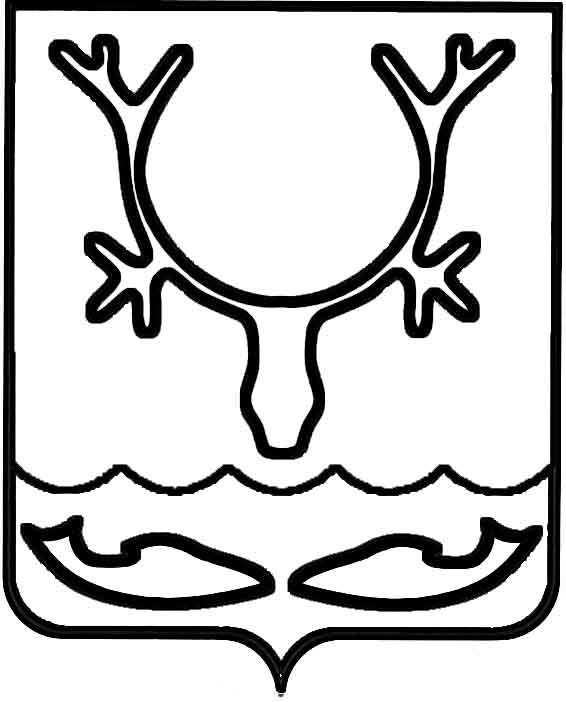 Администрация МО "Городской округ "Город Нарьян-Мар"ПОСТАНОВЛЕНИЕот “____” __________________ № ____________		г. Нарьян-МарО составе межведомственной комиссии                  по переводу жилых помещений в нежилые помещения и нежилых помещений в жилые помещенияВ соответствии со статьями 22 и 23 Жилищного кодекса Российской Федерации Администрация МО "Городской округ "Город Нарьян-Мар"П О С Т А Н О В Л Я Е Т:1.	Утвердить следующий состав межведомственной комиссии по переводу жилых помещений в нежилые помещения и нежилых помещений в жилые помещения:2.	Считать утратившими силу следующие постановления Администрации МО "Городской округ "Город Нарьян-Мар":-	от 16.05.2012 № 1727 "О составе межведомственной комиссии                      по переводу жилых помещений в нежилые помещения и нежилых помещений                       в жилые помещения";-	от 29.08.2014 № 2087 "О внесении изменений в состав межведомственной комиссии по переводу жилых помещений в нежилые помещения и нежилых помещений в жилые помещения";-	от 25.06.2015 № 756 "О внесении изменений в состав межведомственной комиссии по переводу жилых помещений в нежилые помещения и нежилых помещений в жилые помещения".1412.20151438Бебенин Александр Борисовичпервый заместитель главы Администрации МО "Городской округ "Город Нарьян-Мар", председатель комиссии;Гончаров Александр Васильевичначальник Управления строительства,           ЖКХ и градостроительной деятельности Администрации МО "Городской округ "Город Нарьян-Мар", заместитель председателя комиссии;Чипсанова Оксана Александровна и.о. начальника отдела благоустройства и развития городской среды Управления строительства, ЖКХ и градостроительной деятельности Администрации МО "Городской округ "Город Нарьян-Мар", секретарь комиссии.Члены комиссии:Азамов Али Саидовичглавный специалист претензионно-договорного отдела правового управления Администрации МО "Городской округ "Город Нарьян-Мар";Чипсанов Алексей Васильевичглавный специалист отдела муниципального контроля Администрации МО "Городской округ "Город Нарьян-Мар" (муниципальный инспектор);Руденко Анатолий Викторовичначальник отдела по жилищным вопросам Администрации МО "Городской округ "Город Нарьян-Мар";Динискина Елена Анатольевнаначальник управления муниципального имущества и земельных отношений Администрации МО "Городской округ "Город Нарьян-Мар";Лисиценский Алексей Владимирович главный специалист отдела строительства и капитального ремонта Управления строительства, ЖКХ и градостроительной деятельности Администрации МО "Городской округ "Город Нарьян-Мар", секретарь комиссии;Щепеткина Татьяна Васильевнаглавный врач ФБУЗ "Центр гигиены и эпидемиологии в НАО".Глава МО "Городской округ "Город Нарьян-Мар" Т.В.Федорова